Coaching Covenant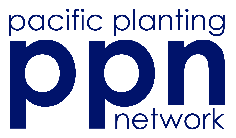 Between ____________________________  and  _____________________________		Coach						PlanterCoach’s e-mail:  					Planter’s e-mail:Coach’s cell: 						Planter’s cell:ValuesThis coaching relationship will be characterized by the following values:24/7 Accessibility: It is the client’s responsibility to initiate contact. Communication will be done primarily through e-mail. Phone appointments & conference calls are made on an “as-needed” basis.Communication: The planter, coach, Planting commission director, and Pacific Region Executive director should be included in the information loop on all email communication.Personal Nurture: If married, I require that you have a “date” with your spouse at least 2 times per month to gain “respite” from the project. (Failure to comply will interrupt the coaching process, until this goal is met.)Honesty: We will speak the truth in love.Confidentiality: Issues and concerns in a coaching relationship are 95% open to the rest of the team, including the supervisor. In those rare cases where the information is confidential, it will not be shared outside this relationship without prior approval.Exception: If I feel marriage is in trouble or self-destructive behavior is not being attended to, I will ask you to notify your supervisor.Prayer: We will pray for one another on a regular basisPractical Expectation for the PlanterPreparedness: Please be prepared in advance and on time for each appointment. A lack of follow through will delay the coaching appointments until the assignments are completed.Planting Report submitted by e-mail each monthFailure to submit a report will interrupt the coaching process and any funding.Practical Expectations for the Coach. 2 planned contacts per month*1 “e-contact” for encouragement  and a brief checkup (i.e. facebook, e-mail, etc.)1 personal contact for actual coaching (by phone, skype, or in person)*Details of these contacts, or other unique arrangements will be made between the coach and the planter.An on-site contact at least once every 4 months.The length of this coaching covenant is for ______ months beginning in _________, 20__, with the possibility of extension.Coach_______________________________         Planter_______________________________